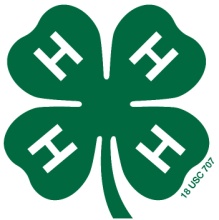 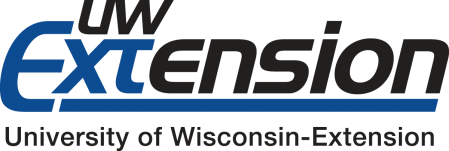 Date: December 1st, 2014Trempealeau County Leaders’ Executive BoardThe Agenda for the meeting on Monday, December 1st, 2014 at 6:30pm in the Tremplo Room of the County Courthouse.Call to Order at 6:35 pm: Heather Smock-presidentRole Call: Seth Spencer, Heather Smock, Wendy Pyka, Wina Mortenson, JoAnn Reinholdt, Kim Prysbylla, Rosa MooneyNot attending: Charlie Everson, Becky HynesPledgesMovement to accept October, 2014 meeting minutes:  Kim moved to accept the minutes, Rosa seconded, all approved.Trip/Awards Presentations from YouthHawaii Service Learning Trip:Greg WhalenReece LehmanBrittany CarlsonSteven GamrothGina GamrothBrian GamrothNo youth were present to request going on this trip.  There are only 2 openings.  There are 24 hours left to let Seth know that they are planning to go, otherwise they will not be going.  We reached Greg Whalen, and he said he has decided he will not be going.Key Award Review:Discussion of Key Award applicants occurred.  All applicants will get a letter from Seth letting them know they were chosen or not.Secretaries Report- noneTreasuries Report- noneEducator's Report:  Seth has had a busy fall.  He went to the National 4-H conference in Minneapolis where he presented on 4-H robotics with 2 colleagues, and attended 9 other sessions.  It was a very intense and good time.  In the next 3 weeks he has after school programs and science programs, as well as gearing up for Foods Revue and Performing Arts Festival.  Science Camp in the past has been aided by Americorps and VISTA.  This next summer they probably won't have the funding for that.  Keep looking at the on-line calendar, Seth keeps that up to date.Committee Reports:Clover College- Seth Spencer:  30 youth participated, the kids really enjoyed it.  The Board encouraged Seth to keep doing it each year, to keep up the momentum.Plat Books- Seth Spencer/Heather Smock:  We received $9,975 from ads, and the Plat books cost $13,500 to make.  We only need to sell about 150 books to break even.  We have sold about 240 so far.  Seth ordered 250 more.   We could consider selling county maps to the municipalities, for their town hall, cost about $45.  The Arrow Shopper has ad space ready for us, let's make an ad.  Seth says, “o.k.”.  There was a suggestion to donate one book to the woman who worked a lot on the maps.Old Business:  Foods Revue is 1/24/15.  Deadline for applications is 12/17/14.  Forms will be in the December newsletter.  The judging forms were accidentally put in the November issue.  Performing Arts Festival is 2/14/15 at Whitehall High School, which will include Clothing Review and Funding Requests to the Leaders Board.  Area Fest is 3/21/15 at the same location.New Business:Hosting All-Area Performing Arts Festival-Saturday, March 21st- Seth discussed some things needed to get ready.JoAnn nominated Rosa Mooney to be part of the Leaders Board.  Rosa accepted.  Wina seconded, motion passed.Hegg Happy Harvesters requested that they be allowed to make a memorial bench for the fairgrounds, using the money they had submitted to the board after dissolving.  JoAnn moved they can be reimbursed a dollar amount for a memorial bench if completed by 6/30/15.  Wendy seconded.  5 ayes, 1 nay, motion passed.The Galesville Masons donated $1,000 to Trempealeau County 4-H.  Seth will send a Thank You to them, and acknowledge it in the Clover disPatch newsletter.  He will include an address for clubs to also send a Thank You.  Kim moved that we put the money into general funds, Rosa seconded.  All approved.Any other New Business	Shooting Sports:  Archery begins on 1/20/15 and runs for 6 weeks every Tuesday evening from 6:30 to 8:00, through 2/24/15.  It will take place at Whitehall Pigeon Rod and Gun Club.  15 youth may participate, age 9 and up.  The cost is $15.  Registration forms should be sent to Seth by 1/10/15.  We are looking for more adult volunteers to become archery certified.  This costs $70, and the course is offered twice a year.  This would allow more instructors to take turns with leading the 4-H archery class.Next meeting 01/26 @ Tremplo Room- 6:30 pmAdjournment:  Around 8:30pm, Kim moved to adjourn the meeting.  JoAnn seconded, all approved.